МІНІСТЕРСТВО ОСВІТИ І НАУКИ УКРАЇНИНАЦІОНАЛЬНИЙ УНІВЕРСИТЕТ «ЗАПОРІЗЬКА ПОЛІТЕХНІКА»Кафедра        кримінального, цивільного та міжнародного права(найменування кафедри)СИЛАБУС НАВЧАЛЬНОЇ ДИСЦИПЛІНИВК 01 Застосування кримінально-правових норм в правоохоронній діяльності(назва навчальної дисципліни)Освітня програма: Правоохоронна діяльність(назва освітньої програми)Спеціальність: 262 – Правоохоронна діяльність(найменування спеціальності)Галузь знань: 26 – Цивільна безпека(найменування галузі знань)Ступінь вищої освіти: бакалавр(назва ступеня вищої освіти)м. Запоріжжя _2023_ Загальна інформаціяЗагальна інформаціяЗагальна інформаціяЗагальна інформаціяЗагальна інформаціяНазва дисципліниНазва дисципліниЗастосування кримінально-правових норм в правоохоронній діяльності, ВК 01, вибірковаЗастосування кримінально-правових норм в правоохоронній діяльності, ВК 01, вибірковаЗастосування кримінально-правових норм в правоохоронній діяльності, ВК 01, вибірковаРівень вищої освітиРівень вищої освітиПерший (бакалаврський) рівеньПерший (бакалаврський) рівеньПерший (бакалаврський) рівеньВикладач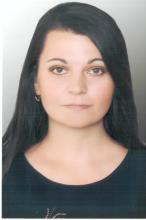 ВикладачЛеоненко Тетяна Євгеніївна, доктор юридичних наук, професор, завідувач кафедри кримінального, цивільного та міжнародного права;Леоненко Тетяна Євгеніївна, доктор юридичних наук, професор, завідувач кафедри кримінального, цивільного та міжнародного права;Леоненко Тетяна Євгеніївна, доктор юридичних наук, професор, завідувач кафедри кримінального, цивільного та міжнародного права;Контактна інформація викладачаКонтактна інформація викладачаТелефон кафедри 0617698537, телефон викладача 0976948888, E-mail викладача leonenko-t@ukr.netТелефон кафедри 0617698537, телефон викладача 0976948888, E-mail викладача leonenko-t@ukr.netТелефон кафедри 0617698537, телефон викладача 0976948888, E-mail викладача leonenko-t@ukr.netЧас і місце проведення навчальної дисципліниЧас і місце проведення навчальної дисципліниЗгідно з розкладом занятьЗгідно з розкладом занятьЗгідно з розкладом занятьОбсяг дисципліниОбсяг дисципліниКількість годин  180, кредитів  6, розподіл годин (лекції  28, практичні  28, самостійна робота  115, індивідуальні заняття  9), вид контролю: залік.Кількість годин  180, кредитів  6, розподіл годин (лекції  28, практичні  28, самостійна робота  115, індивідуальні заняття  9), вид контролю: залік.Кількість годин  180, кредитів  6, розподіл годин (лекції  28, практичні  28, самостійна робота  115, індивідуальні заняття  9), вид контролю: залік.КонсультаціїКонсультаціїЗгідно з розкладом консультаційЗгідно з розкладом консультаційЗгідно з розкладом консультаційПререквізити і постреквізити навчальної дисципліниПререквізити і постреквізити навчальної дисципліниПререквізити і постреквізити навчальної дисципліниПререквізити і постреквізити навчальної дисципліниПререквізити і постреквізити навчальної дисципліни Пререквізити – фундаментальні юридичні дисципліни – Кримінальне право; постреквізити –  практика по отриманню професійних вмінь та досвіду професійної діяльності Пререквізити – фундаментальні юридичні дисципліни – Кримінальне право; постреквізити –  практика по отриманню професійних вмінь та досвіду професійної діяльності Пререквізити – фундаментальні юридичні дисципліни – Кримінальне право; постреквізити –  практика по отриманню професійних вмінь та досвіду професійної діяльності Пререквізити – фундаментальні юридичні дисципліни – Кримінальне право; постреквізити –  практика по отриманню професійних вмінь та досвіду професійної діяльності Пререквізити – фундаментальні юридичні дисципліни – Кримінальне право; постреквізити –  практика по отриманню професійних вмінь та досвіду професійної діяльностіХарактеристика навчальної дисципліниХарактеристика навчальної дисципліниХарактеристика навчальної дисципліниХарактеристика навчальної дисципліниХарактеристика навчальної дисципліниУ результаті вивчення навчальної дисципліни студент повинен отримати :загальні компетентності :            ЗК1. Здатність застосовувати знання у практичних ситуаціях. ЗК2. Знання та розуміння предметної області та розуміння професійної діяльності. ЗК3. Здатність спілкуватися державною мовою як усно, так і письмово. ЗК4. Здатність використовувати інформаційні та комунікаційні технології. ЗК5. Здатність вчитися і оволодівати сучасними знаннями. ЗК6. Усвідомлення рівних можливостей та гендерних проблем. ЗК7. Здатність до адаптації та дії в новій ситуації. ЗК8. Здатність приймати обґрунтовані рішення. ЗК9. Здатність працювати в команді. ЗК10. Здатність реалізувати свої права і обов’язки як члена суспільства, усвідомлювати цінності громадянського (вільного демократичного) суспільства та необхідність його сталого розвитку, верховенства права, прав і свобод людини і громадянина в Україні. ЗК11. Здатність зберігати та примножувати моральні, культурні, наукові цінності і досягнення суспільства на основі розуміння історії та закономірностей розвитку предметної області, її місця у загальній системі знань про природу і суспільство та у розвитку суспільства, техніки і технологій, використовувати різні види та форми рухової активності для активного відпочинку та ведення здорового способу життя;            фахові компетентності:  СК1. Усвідомлення функцій держави, форм реалізації цих функцій, правових основ правоохоронної діяльності; дотримання основних принципів реалізації правоохоронної функції держави. СК2. Здатність організовувати нагляд (контроль) за додержанням вимог законодавства у сфері правоохоронної діяльності. СК3. Здатність професійно оперувати категоріально-понятійним апаратом права і правоохоронної діяльності. СК4. Здатність до критичного та системного аналізу правових явищ і застосування набутих знань та навичок у професійній діяльності. СК5. Здатність самостійно збирати та критично опрацьовувати, аналізувати та узагальнювати правову інформацію з різних джерел. СК6. Здатність аналізувати та систематизувати одержані результати, формулювати аргументовані висновки та рекомендації. СК7. Здатність забезпечувати законність та правопорядок, безпеку особистості та суспільства, протидіяти нелегальній (незаконній) міграції,тероризму та торгівлі людьми. СК8. Здатність ефективно забезпечувати публічну безпеку та порядку. СК9. Здатність ефективно застосовувати сучасні техніку і технології захисту людини, матеріальних цінностей і суспільних відносин від проявів криміногенної обстановки та обґрунтовувати вибір засобів та систем захисту людини і суспільних відносин. СК10. Здатність визначати належні та придатні для юридичного аналізу факти. СК11. Здатність до аналізу та оцінки ризиків що впливають на вчинення адміністративних правопорушень та кримінальних злочинів (проступків). СК12. Здатність систематизувати закономірності злочинності, визначати особу злочинця, причини і умови злочинності та її окремих видів, реалізовувати напрями і заходи її запобігання. СК13. Здатність забезпечувати охорону об’єктів державної власності, державну охорону органів державної влади України та безпеку взятих під захист осіб, охорону фізичних осіб та об’єктів приватної і комунальної власності. СК16. Здатність у передбачених законом випадках застосовувати засоби фізичного впливу, спеціальні засоби та вогнепальну зброю, тактичні прийоми під час службової діяльності в разі отримання інформації чи безпосереднього виявлення ознак правопорушення перебуваючи на місці події та в інших службових ситуаціях, а також здатність надавати домедичну допомогу. СК17. Здатність здійснювати контроль за дотриманням фізичними та юридичними особами спеціальних правил та порядку зберігання і використання зброї, спеціальних засобів індивідуального захисту та активної оборони, боєприпасів, вибухових речовин і матеріалів, інших предметів, матеріалів і речовин, на які поширюється дозвільна система. СК18. Здатність забезпечувати кібербезпеку, економічну та інформаційну безпеку держави, об’єктів критичної інфраструктури. СК19. Здатність забезпечувати охорону державної таємниці та працювати з носіями інформації з обмеженим доступом. СК20. Здатність вживати заходів з метою запобігання, виявлення та припинення адміністративних і кримінальних правопорушень, заходів, спрямованих на усунення загроз життю та здоров’ю фізичних осіб та публічній безпеці.            Очікувані результати навчання з дисципліни :  РН3. Збирати необхідну інформацію з різних джерел, аналізувати і оцінювати її. РН4. Формулювати і перевіряти гіпотези, аргументувати висновки. РН5. Розробляти тексти та документи з питань професійної діяльності, вільно спілкуватися українською та іноземною мовами усно і письмово у соціальній і професійній сферах. РН8. Здійснювати пошук інформації у доступних джерелах для повного та всебічного встановлення необхідних обставин. РН10. Виокремлювати юридично значущі факти і формувати обґрунтовані правові висновки. РН11. Знати і розуміти сучасні правові доктрини, цінності та принципи функціонування національної правової системи. РН12. Адаптуватися і ефективно діяти за звичних умов правоохоронної діяльності та за умов ускладнення оперативної обстановки. РН13. Знати і розуміти відповідні вимоги законодавства, грамотно оформлювати процесуальні документи, що використовуються під час провадження у справах про адміністративні правопорушення, здійснювати превентивні та примусові поліцейські заходи, а також кваліфікацію адміністративних та кримінальних правопорушень. РН14. Здійснювати пошук та аналіз новітньої інформації у сфері правоохоронної діяльності, мати навички саморозвитку та самоосвіти протягом життя, підвищення професійної майстерності, вивчення та використання передового досвіду у сфері правоохоронної діяльності. РН15. Працювати автономно та в команді виконуючи посадові обов’язки та під час розв’язання складних спеціалізованих задач правоохоронної діяльності. РН16. Застосовувати заходи, спрямовані на усунення загрози життю та здоров’ю фізичних осіб і публічній безпеці, що виникли внаслідок учинення кримінального злочину чи адміністративного правопорушення. РН17. Використовувати основні методи та засоби забезпечення правопорядку в державі, дотримуватись прав і свобод людини і громадянина, попередження та припинення нелегальної (незаконної) міграції та інших загроз національної безпеки держави (кібербезпеку, економічну та інформаційну безпеку, тощо). РН18. Застосовувати штатне озброєння підрозділу (вогнепальну зброю, спеціальні засоби, засоби фізичної сили); інформаційні системи, інформаційні технології, технології захисту даних, методи обробки, накопичення та оцінювання інформації, інформаційно-аналітичної роботи, бази даних (в тому числі міжвідомчі та міжнародні), оперативні та оперативно-технічні засоби, здійснення оперативно-розшукової діяльності. РН20. Підтримувати, встановлені на законодавчому рівні, умови дотримання дозвільної системи. РН21. Організовувати заходи щодо режиму секретності та захисту інформації. РН22. Вміти оцінювати обстановку, рівень потенційних загроз та викликів, прогнозувати розвиток обстановки, дій правопорушників та противник, вживати заходів з метою запобігання, виявлення та припинення правопорушень.У результаті вивчення навчальної дисципліни студент повинен отримати :загальні компетентності :            ЗК1. Здатність застосовувати знання у практичних ситуаціях. ЗК2. Знання та розуміння предметної області та розуміння професійної діяльності. ЗК3. Здатність спілкуватися державною мовою як усно, так і письмово. ЗК4. Здатність використовувати інформаційні та комунікаційні технології. ЗК5. Здатність вчитися і оволодівати сучасними знаннями. ЗК6. Усвідомлення рівних можливостей та гендерних проблем. ЗК7. Здатність до адаптації та дії в новій ситуації. ЗК8. Здатність приймати обґрунтовані рішення. ЗК9. Здатність працювати в команді. ЗК10. Здатність реалізувати свої права і обов’язки як члена суспільства, усвідомлювати цінності громадянського (вільного демократичного) суспільства та необхідність його сталого розвитку, верховенства права, прав і свобод людини і громадянина в Україні. ЗК11. Здатність зберігати та примножувати моральні, культурні, наукові цінності і досягнення суспільства на основі розуміння історії та закономірностей розвитку предметної області, її місця у загальній системі знань про природу і суспільство та у розвитку суспільства, техніки і технологій, використовувати різні види та форми рухової активності для активного відпочинку та ведення здорового способу життя;            фахові компетентності:  СК1. Усвідомлення функцій держави, форм реалізації цих функцій, правових основ правоохоронної діяльності; дотримання основних принципів реалізації правоохоронної функції держави. СК2. Здатність організовувати нагляд (контроль) за додержанням вимог законодавства у сфері правоохоронної діяльності. СК3. Здатність професійно оперувати категоріально-понятійним апаратом права і правоохоронної діяльності. СК4. Здатність до критичного та системного аналізу правових явищ і застосування набутих знань та навичок у професійній діяльності. СК5. Здатність самостійно збирати та критично опрацьовувати, аналізувати та узагальнювати правову інформацію з різних джерел. СК6. Здатність аналізувати та систематизувати одержані результати, формулювати аргументовані висновки та рекомендації. СК7. Здатність забезпечувати законність та правопорядок, безпеку особистості та суспільства, протидіяти нелегальній (незаконній) міграції,тероризму та торгівлі людьми. СК8. Здатність ефективно забезпечувати публічну безпеку та порядку. СК9. Здатність ефективно застосовувати сучасні техніку і технології захисту людини, матеріальних цінностей і суспільних відносин від проявів криміногенної обстановки та обґрунтовувати вибір засобів та систем захисту людини і суспільних відносин. СК10. Здатність визначати належні та придатні для юридичного аналізу факти. СК11. Здатність до аналізу та оцінки ризиків що впливають на вчинення адміністративних правопорушень та кримінальних злочинів (проступків). СК12. Здатність систематизувати закономірності злочинності, визначати особу злочинця, причини і умови злочинності та її окремих видів, реалізовувати напрями і заходи її запобігання. СК13. Здатність забезпечувати охорону об’єктів державної власності, державну охорону органів державної влади України та безпеку взятих під захист осіб, охорону фізичних осіб та об’єктів приватної і комунальної власності. СК16. Здатність у передбачених законом випадках застосовувати засоби фізичного впливу, спеціальні засоби та вогнепальну зброю, тактичні прийоми під час службової діяльності в разі отримання інформації чи безпосереднього виявлення ознак правопорушення перебуваючи на місці події та в інших службових ситуаціях, а також здатність надавати домедичну допомогу. СК17. Здатність здійснювати контроль за дотриманням фізичними та юридичними особами спеціальних правил та порядку зберігання і використання зброї, спеціальних засобів індивідуального захисту та активної оборони, боєприпасів, вибухових речовин і матеріалів, інших предметів, матеріалів і речовин, на які поширюється дозвільна система. СК18. Здатність забезпечувати кібербезпеку, економічну та інформаційну безпеку держави, об’єктів критичної інфраструктури. СК19. Здатність забезпечувати охорону державної таємниці та працювати з носіями інформації з обмеженим доступом. СК20. Здатність вживати заходів з метою запобігання, виявлення та припинення адміністративних і кримінальних правопорушень, заходів, спрямованих на усунення загроз життю та здоров’ю фізичних осіб та публічній безпеці.            Очікувані результати навчання з дисципліни :  РН3. Збирати необхідну інформацію з різних джерел, аналізувати і оцінювати її. РН4. Формулювати і перевіряти гіпотези, аргументувати висновки. РН5. Розробляти тексти та документи з питань професійної діяльності, вільно спілкуватися українською та іноземною мовами усно і письмово у соціальній і професійній сферах. РН8. Здійснювати пошук інформації у доступних джерелах для повного та всебічного встановлення необхідних обставин. РН10. Виокремлювати юридично значущі факти і формувати обґрунтовані правові висновки. РН11. Знати і розуміти сучасні правові доктрини, цінності та принципи функціонування національної правової системи. РН12. Адаптуватися і ефективно діяти за звичних умов правоохоронної діяльності та за умов ускладнення оперативної обстановки. РН13. Знати і розуміти відповідні вимоги законодавства, грамотно оформлювати процесуальні документи, що використовуються під час провадження у справах про адміністративні правопорушення, здійснювати превентивні та примусові поліцейські заходи, а також кваліфікацію адміністративних та кримінальних правопорушень. РН14. Здійснювати пошук та аналіз новітньої інформації у сфері правоохоронної діяльності, мати навички саморозвитку та самоосвіти протягом життя, підвищення професійної майстерності, вивчення та використання передового досвіду у сфері правоохоронної діяльності. РН15. Працювати автономно та в команді виконуючи посадові обов’язки та під час розв’язання складних спеціалізованих задач правоохоронної діяльності. РН16. Застосовувати заходи, спрямовані на усунення загрози життю та здоров’ю фізичних осіб і публічній безпеці, що виникли внаслідок учинення кримінального злочину чи адміністративного правопорушення. РН17. Використовувати основні методи та засоби забезпечення правопорядку в державі, дотримуватись прав і свобод людини і громадянина, попередження та припинення нелегальної (незаконної) міграції та інших загроз національної безпеки держави (кібербезпеку, економічну та інформаційну безпеку, тощо). РН18. Застосовувати штатне озброєння підрозділу (вогнепальну зброю, спеціальні засоби, засоби фізичної сили); інформаційні системи, інформаційні технології, технології захисту даних, методи обробки, накопичення та оцінювання інформації, інформаційно-аналітичної роботи, бази даних (в тому числі міжвідомчі та міжнародні), оперативні та оперативно-технічні засоби, здійснення оперативно-розшукової діяльності. РН20. Підтримувати, встановлені на законодавчому рівні, умови дотримання дозвільної системи. РН21. Організовувати заходи щодо режиму секретності та захисту інформації. РН22. Вміти оцінювати обстановку, рівень потенційних загроз та викликів, прогнозувати розвиток обстановки, дій правопорушників та противник, вживати заходів з метою запобігання, виявлення та припинення правопорушень.У результаті вивчення навчальної дисципліни студент повинен отримати :загальні компетентності :            ЗК1. Здатність застосовувати знання у практичних ситуаціях. ЗК2. Знання та розуміння предметної області та розуміння професійної діяльності. ЗК3. Здатність спілкуватися державною мовою як усно, так і письмово. ЗК4. Здатність використовувати інформаційні та комунікаційні технології. ЗК5. Здатність вчитися і оволодівати сучасними знаннями. ЗК6. Усвідомлення рівних можливостей та гендерних проблем. ЗК7. Здатність до адаптації та дії в новій ситуації. ЗК8. Здатність приймати обґрунтовані рішення. ЗК9. Здатність працювати в команді. ЗК10. Здатність реалізувати свої права і обов’язки як члена суспільства, усвідомлювати цінності громадянського (вільного демократичного) суспільства та необхідність його сталого розвитку, верховенства права, прав і свобод людини і громадянина в Україні. ЗК11. Здатність зберігати та примножувати моральні, культурні, наукові цінності і досягнення суспільства на основі розуміння історії та закономірностей розвитку предметної області, її місця у загальній системі знань про природу і суспільство та у розвитку суспільства, техніки і технологій, використовувати різні види та форми рухової активності для активного відпочинку та ведення здорового способу життя;            фахові компетентності:  СК1. Усвідомлення функцій держави, форм реалізації цих функцій, правових основ правоохоронної діяльності; дотримання основних принципів реалізації правоохоронної функції держави. СК2. Здатність організовувати нагляд (контроль) за додержанням вимог законодавства у сфері правоохоронної діяльності. СК3. Здатність професійно оперувати категоріально-понятійним апаратом права і правоохоронної діяльності. СК4. Здатність до критичного та системного аналізу правових явищ і застосування набутих знань та навичок у професійній діяльності. СК5. Здатність самостійно збирати та критично опрацьовувати, аналізувати та узагальнювати правову інформацію з різних джерел. СК6. Здатність аналізувати та систематизувати одержані результати, формулювати аргументовані висновки та рекомендації. СК7. Здатність забезпечувати законність та правопорядок, безпеку особистості та суспільства, протидіяти нелегальній (незаконній) міграції,тероризму та торгівлі людьми. СК8. Здатність ефективно забезпечувати публічну безпеку та порядку. СК9. Здатність ефективно застосовувати сучасні техніку і технології захисту людини, матеріальних цінностей і суспільних відносин від проявів криміногенної обстановки та обґрунтовувати вибір засобів та систем захисту людини і суспільних відносин. СК10. Здатність визначати належні та придатні для юридичного аналізу факти. СК11. Здатність до аналізу та оцінки ризиків що впливають на вчинення адміністративних правопорушень та кримінальних злочинів (проступків). СК12. Здатність систематизувати закономірності злочинності, визначати особу злочинця, причини і умови злочинності та її окремих видів, реалізовувати напрями і заходи її запобігання. СК13. Здатність забезпечувати охорону об’єктів державної власності, державну охорону органів державної влади України та безпеку взятих під захист осіб, охорону фізичних осіб та об’єктів приватної і комунальної власності. СК16. Здатність у передбачених законом випадках застосовувати засоби фізичного впливу, спеціальні засоби та вогнепальну зброю, тактичні прийоми під час службової діяльності в разі отримання інформації чи безпосереднього виявлення ознак правопорушення перебуваючи на місці події та в інших службових ситуаціях, а також здатність надавати домедичну допомогу. СК17. Здатність здійснювати контроль за дотриманням фізичними та юридичними особами спеціальних правил та порядку зберігання і використання зброї, спеціальних засобів індивідуального захисту та активної оборони, боєприпасів, вибухових речовин і матеріалів, інших предметів, матеріалів і речовин, на які поширюється дозвільна система. СК18. Здатність забезпечувати кібербезпеку, економічну та інформаційну безпеку держави, об’єктів критичної інфраструктури. СК19. Здатність забезпечувати охорону державної таємниці та працювати з носіями інформації з обмеженим доступом. СК20. Здатність вживати заходів з метою запобігання, виявлення та припинення адміністративних і кримінальних правопорушень, заходів, спрямованих на усунення загроз життю та здоров’ю фізичних осіб та публічній безпеці.            Очікувані результати навчання з дисципліни :  РН3. Збирати необхідну інформацію з різних джерел, аналізувати і оцінювати її. РН4. Формулювати і перевіряти гіпотези, аргументувати висновки. РН5. Розробляти тексти та документи з питань професійної діяльності, вільно спілкуватися українською та іноземною мовами усно і письмово у соціальній і професійній сферах. РН8. Здійснювати пошук інформації у доступних джерелах для повного та всебічного встановлення необхідних обставин. РН10. Виокремлювати юридично значущі факти і формувати обґрунтовані правові висновки. РН11. Знати і розуміти сучасні правові доктрини, цінності та принципи функціонування національної правової системи. РН12. Адаптуватися і ефективно діяти за звичних умов правоохоронної діяльності та за умов ускладнення оперативної обстановки. РН13. Знати і розуміти відповідні вимоги законодавства, грамотно оформлювати процесуальні документи, що використовуються під час провадження у справах про адміністративні правопорушення, здійснювати превентивні та примусові поліцейські заходи, а також кваліфікацію адміністративних та кримінальних правопорушень. РН14. Здійснювати пошук та аналіз новітньої інформації у сфері правоохоронної діяльності, мати навички саморозвитку та самоосвіти протягом життя, підвищення професійної майстерності, вивчення та використання передового досвіду у сфері правоохоронної діяльності. РН15. Працювати автономно та в команді виконуючи посадові обов’язки та під час розв’язання складних спеціалізованих задач правоохоронної діяльності. РН16. Застосовувати заходи, спрямовані на усунення загрози життю та здоров’ю фізичних осіб і публічній безпеці, що виникли внаслідок учинення кримінального злочину чи адміністративного правопорушення. РН17. Використовувати основні методи та засоби забезпечення правопорядку в державі, дотримуватись прав і свобод людини і громадянина, попередження та припинення нелегальної (незаконної) міграції та інших загроз національної безпеки держави (кібербезпеку, економічну та інформаційну безпеку, тощо). РН18. Застосовувати штатне озброєння підрозділу (вогнепальну зброю, спеціальні засоби, засоби фізичної сили); інформаційні системи, інформаційні технології, технології захисту даних, методи обробки, накопичення та оцінювання інформації, інформаційно-аналітичної роботи, бази даних (в тому числі міжвідомчі та міжнародні), оперативні та оперативно-технічні засоби, здійснення оперативно-розшукової діяльності. РН20. Підтримувати, встановлені на законодавчому рівні, умови дотримання дозвільної системи. РН21. Організовувати заходи щодо режиму секретності та захисту інформації. РН22. Вміти оцінювати обстановку, рівень потенційних загроз та викликів, прогнозувати розвиток обстановки, дій правопорушників та противник, вживати заходів з метою запобігання, виявлення та припинення правопорушень.У результаті вивчення навчальної дисципліни студент повинен отримати :загальні компетентності :            ЗК1. Здатність застосовувати знання у практичних ситуаціях. ЗК2. Знання та розуміння предметної області та розуміння професійної діяльності. ЗК3. Здатність спілкуватися державною мовою як усно, так і письмово. ЗК4. Здатність використовувати інформаційні та комунікаційні технології. ЗК5. Здатність вчитися і оволодівати сучасними знаннями. ЗК6. Усвідомлення рівних можливостей та гендерних проблем. ЗК7. Здатність до адаптації та дії в новій ситуації. ЗК8. Здатність приймати обґрунтовані рішення. ЗК9. Здатність працювати в команді. ЗК10. Здатність реалізувати свої права і обов’язки як члена суспільства, усвідомлювати цінності громадянського (вільного демократичного) суспільства та необхідність його сталого розвитку, верховенства права, прав і свобод людини і громадянина в Україні. ЗК11. Здатність зберігати та примножувати моральні, культурні, наукові цінності і досягнення суспільства на основі розуміння історії та закономірностей розвитку предметної області, її місця у загальній системі знань про природу і суспільство та у розвитку суспільства, техніки і технологій, використовувати різні види та форми рухової активності для активного відпочинку та ведення здорового способу життя;            фахові компетентності:  СК1. Усвідомлення функцій держави, форм реалізації цих функцій, правових основ правоохоронної діяльності; дотримання основних принципів реалізації правоохоронної функції держави. СК2. Здатність організовувати нагляд (контроль) за додержанням вимог законодавства у сфері правоохоронної діяльності. СК3. Здатність професійно оперувати категоріально-понятійним апаратом права і правоохоронної діяльності. СК4. Здатність до критичного та системного аналізу правових явищ і застосування набутих знань та навичок у професійній діяльності. СК5. Здатність самостійно збирати та критично опрацьовувати, аналізувати та узагальнювати правову інформацію з різних джерел. СК6. Здатність аналізувати та систематизувати одержані результати, формулювати аргументовані висновки та рекомендації. СК7. Здатність забезпечувати законність та правопорядок, безпеку особистості та суспільства, протидіяти нелегальній (незаконній) міграції,тероризму та торгівлі людьми. СК8. Здатність ефективно забезпечувати публічну безпеку та порядку. СК9. Здатність ефективно застосовувати сучасні техніку і технології захисту людини, матеріальних цінностей і суспільних відносин від проявів криміногенної обстановки та обґрунтовувати вибір засобів та систем захисту людини і суспільних відносин. СК10. Здатність визначати належні та придатні для юридичного аналізу факти. СК11. Здатність до аналізу та оцінки ризиків що впливають на вчинення адміністративних правопорушень та кримінальних злочинів (проступків). СК12. Здатність систематизувати закономірності злочинності, визначати особу злочинця, причини і умови злочинності та її окремих видів, реалізовувати напрями і заходи її запобігання. СК13. Здатність забезпечувати охорону об’єктів державної власності, державну охорону органів державної влади України та безпеку взятих під захист осіб, охорону фізичних осіб та об’єктів приватної і комунальної власності. СК16. Здатність у передбачених законом випадках застосовувати засоби фізичного впливу, спеціальні засоби та вогнепальну зброю, тактичні прийоми під час службової діяльності в разі отримання інформації чи безпосереднього виявлення ознак правопорушення перебуваючи на місці події та в інших службових ситуаціях, а також здатність надавати домедичну допомогу. СК17. Здатність здійснювати контроль за дотриманням фізичними та юридичними особами спеціальних правил та порядку зберігання і використання зброї, спеціальних засобів індивідуального захисту та активної оборони, боєприпасів, вибухових речовин і матеріалів, інших предметів, матеріалів і речовин, на які поширюється дозвільна система. СК18. Здатність забезпечувати кібербезпеку, економічну та інформаційну безпеку держави, об’єктів критичної інфраструктури. СК19. Здатність забезпечувати охорону державної таємниці та працювати з носіями інформації з обмеженим доступом. СК20. Здатність вживати заходів з метою запобігання, виявлення та припинення адміністративних і кримінальних правопорушень, заходів, спрямованих на усунення загроз життю та здоров’ю фізичних осіб та публічній безпеці.            Очікувані результати навчання з дисципліни :  РН3. Збирати необхідну інформацію з різних джерел, аналізувати і оцінювати її. РН4. Формулювати і перевіряти гіпотези, аргументувати висновки. РН5. Розробляти тексти та документи з питань професійної діяльності, вільно спілкуватися українською та іноземною мовами усно і письмово у соціальній і професійній сферах. РН8. Здійснювати пошук інформації у доступних джерелах для повного та всебічного встановлення необхідних обставин. РН10. Виокремлювати юридично значущі факти і формувати обґрунтовані правові висновки. РН11. Знати і розуміти сучасні правові доктрини, цінності та принципи функціонування національної правової системи. РН12. Адаптуватися і ефективно діяти за звичних умов правоохоронної діяльності та за умов ускладнення оперативної обстановки. РН13. Знати і розуміти відповідні вимоги законодавства, грамотно оформлювати процесуальні документи, що використовуються під час провадження у справах про адміністративні правопорушення, здійснювати превентивні та примусові поліцейські заходи, а також кваліфікацію адміністративних та кримінальних правопорушень. РН14. Здійснювати пошук та аналіз новітньої інформації у сфері правоохоронної діяльності, мати навички саморозвитку та самоосвіти протягом життя, підвищення професійної майстерності, вивчення та використання передового досвіду у сфері правоохоронної діяльності. РН15. Працювати автономно та в команді виконуючи посадові обов’язки та під час розв’язання складних спеціалізованих задач правоохоронної діяльності. РН16. Застосовувати заходи, спрямовані на усунення загрози життю та здоров’ю фізичних осіб і публічній безпеці, що виникли внаслідок учинення кримінального злочину чи адміністративного правопорушення. РН17. Використовувати основні методи та засоби забезпечення правопорядку в державі, дотримуватись прав і свобод людини і громадянина, попередження та припинення нелегальної (незаконної) міграції та інших загроз національної безпеки держави (кібербезпеку, економічну та інформаційну безпеку, тощо). РН18. Застосовувати штатне озброєння підрозділу (вогнепальну зброю, спеціальні засоби, засоби фізичної сили); інформаційні системи, інформаційні технології, технології захисту даних, методи обробки, накопичення та оцінювання інформації, інформаційно-аналітичної роботи, бази даних (в тому числі міжвідомчі та міжнародні), оперативні та оперативно-технічні засоби, здійснення оперативно-розшукової діяльності. РН20. Підтримувати, встановлені на законодавчому рівні, умови дотримання дозвільної системи. РН21. Організовувати заходи щодо режиму секретності та захисту інформації. РН22. Вміти оцінювати обстановку, рівень потенційних загроз та викликів, прогнозувати розвиток обстановки, дій правопорушників та противник, вживати заходів з метою запобігання, виявлення та припинення правопорушень.У результаті вивчення навчальної дисципліни студент повинен отримати :загальні компетентності :            ЗК1. Здатність застосовувати знання у практичних ситуаціях. ЗК2. Знання та розуміння предметної області та розуміння професійної діяльності. ЗК3. Здатність спілкуватися державною мовою як усно, так і письмово. ЗК4. Здатність використовувати інформаційні та комунікаційні технології. ЗК5. Здатність вчитися і оволодівати сучасними знаннями. ЗК6. Усвідомлення рівних можливостей та гендерних проблем. ЗК7. Здатність до адаптації та дії в новій ситуації. ЗК8. Здатність приймати обґрунтовані рішення. ЗК9. Здатність працювати в команді. ЗК10. Здатність реалізувати свої права і обов’язки як члена суспільства, усвідомлювати цінності громадянського (вільного демократичного) суспільства та необхідність його сталого розвитку, верховенства права, прав і свобод людини і громадянина в Україні. ЗК11. Здатність зберігати та примножувати моральні, культурні, наукові цінності і досягнення суспільства на основі розуміння історії та закономірностей розвитку предметної області, її місця у загальній системі знань про природу і суспільство та у розвитку суспільства, техніки і технологій, використовувати різні види та форми рухової активності для активного відпочинку та ведення здорового способу життя;            фахові компетентності:  СК1. Усвідомлення функцій держави, форм реалізації цих функцій, правових основ правоохоронної діяльності; дотримання основних принципів реалізації правоохоронної функції держави. СК2. Здатність організовувати нагляд (контроль) за додержанням вимог законодавства у сфері правоохоронної діяльності. СК3. Здатність професійно оперувати категоріально-понятійним апаратом права і правоохоронної діяльності. СК4. Здатність до критичного та системного аналізу правових явищ і застосування набутих знань та навичок у професійній діяльності. СК5. Здатність самостійно збирати та критично опрацьовувати, аналізувати та узагальнювати правову інформацію з різних джерел. СК6. Здатність аналізувати та систематизувати одержані результати, формулювати аргументовані висновки та рекомендації. СК7. Здатність забезпечувати законність та правопорядок, безпеку особистості та суспільства, протидіяти нелегальній (незаконній) міграції,тероризму та торгівлі людьми. СК8. Здатність ефективно забезпечувати публічну безпеку та порядку. СК9. Здатність ефективно застосовувати сучасні техніку і технології захисту людини, матеріальних цінностей і суспільних відносин від проявів криміногенної обстановки та обґрунтовувати вибір засобів та систем захисту людини і суспільних відносин. СК10. Здатність визначати належні та придатні для юридичного аналізу факти. СК11. Здатність до аналізу та оцінки ризиків що впливають на вчинення адміністративних правопорушень та кримінальних злочинів (проступків). СК12. Здатність систематизувати закономірності злочинності, визначати особу злочинця, причини і умови злочинності та її окремих видів, реалізовувати напрями і заходи її запобігання. СК13. Здатність забезпечувати охорону об’єктів державної власності, державну охорону органів державної влади України та безпеку взятих під захист осіб, охорону фізичних осіб та об’єктів приватної і комунальної власності. СК16. Здатність у передбачених законом випадках застосовувати засоби фізичного впливу, спеціальні засоби та вогнепальну зброю, тактичні прийоми під час службової діяльності в разі отримання інформації чи безпосереднього виявлення ознак правопорушення перебуваючи на місці події та в інших службових ситуаціях, а також здатність надавати домедичну допомогу. СК17. Здатність здійснювати контроль за дотриманням фізичними та юридичними особами спеціальних правил та порядку зберігання і використання зброї, спеціальних засобів індивідуального захисту та активної оборони, боєприпасів, вибухових речовин і матеріалів, інших предметів, матеріалів і речовин, на які поширюється дозвільна система. СК18. Здатність забезпечувати кібербезпеку, економічну та інформаційну безпеку держави, об’єктів критичної інфраструктури. СК19. Здатність забезпечувати охорону державної таємниці та працювати з носіями інформації з обмеженим доступом. СК20. Здатність вживати заходів з метою запобігання, виявлення та припинення адміністративних і кримінальних правопорушень, заходів, спрямованих на усунення загроз життю та здоров’ю фізичних осіб та публічній безпеці.            Очікувані результати навчання з дисципліни :  РН3. Збирати необхідну інформацію з різних джерел, аналізувати і оцінювати її. РН4. Формулювати і перевіряти гіпотези, аргументувати висновки. РН5. Розробляти тексти та документи з питань професійної діяльності, вільно спілкуватися українською та іноземною мовами усно і письмово у соціальній і професійній сферах. РН8. Здійснювати пошук інформації у доступних джерелах для повного та всебічного встановлення необхідних обставин. РН10. Виокремлювати юридично значущі факти і формувати обґрунтовані правові висновки. РН11. Знати і розуміти сучасні правові доктрини, цінності та принципи функціонування національної правової системи. РН12. Адаптуватися і ефективно діяти за звичних умов правоохоронної діяльності та за умов ускладнення оперативної обстановки. РН13. Знати і розуміти відповідні вимоги законодавства, грамотно оформлювати процесуальні документи, що використовуються під час провадження у справах про адміністративні правопорушення, здійснювати превентивні та примусові поліцейські заходи, а також кваліфікацію адміністративних та кримінальних правопорушень. РН14. Здійснювати пошук та аналіз новітньої інформації у сфері правоохоронної діяльності, мати навички саморозвитку та самоосвіти протягом життя, підвищення професійної майстерності, вивчення та використання передового досвіду у сфері правоохоронної діяльності. РН15. Працювати автономно та в команді виконуючи посадові обов’язки та під час розв’язання складних спеціалізованих задач правоохоронної діяльності. РН16. Застосовувати заходи, спрямовані на усунення загрози життю та здоров’ю фізичних осіб і публічній безпеці, що виникли внаслідок учинення кримінального злочину чи адміністративного правопорушення. РН17. Використовувати основні методи та засоби забезпечення правопорядку в державі, дотримуватись прав і свобод людини і громадянина, попередження та припинення нелегальної (незаконної) міграції та інших загроз національної безпеки держави (кібербезпеку, економічну та інформаційну безпеку, тощо). РН18. Застосовувати штатне озброєння підрозділу (вогнепальну зброю, спеціальні засоби, засоби фізичної сили); інформаційні системи, інформаційні технології, технології захисту даних, методи обробки, накопичення та оцінювання інформації, інформаційно-аналітичної роботи, бази даних (в тому числі міжвідомчі та міжнародні), оперативні та оперативно-технічні засоби, здійснення оперативно-розшукової діяльності. РН20. Підтримувати, встановлені на законодавчому рівні, умови дотримання дозвільної системи. РН21. Організовувати заходи щодо режиму секретності та захисту інформації. РН22. Вміти оцінювати обстановку, рівень потенційних загроз та викликів, прогнозувати розвиток обстановки, дій правопорушників та противник, вживати заходів з метою запобігання, виявлення та припинення правопорушень.Мета вивчення навчальної дисципліниМета вивчення навчальної дисципліниМета вивчення навчальної дисципліниМета вивчення навчальної дисципліниМета вивчення навчальної дисципліниМета: точне й глибоке засвоєння етапів дії кримінально-правової норми, її структури, видів кримінально-правових норм та механізму їх застосування,  характеристика  складів окремих кримінальних правопорушень під час кваліфікації, опанування різних теоретичних концепцій та дискусійних положень, критичний аналіз проблемних питань і висловлювання по них своїх думок, а також застосування теоретичних знань та кримінального закону до конкретних фактів і ситуацій є основною метою курсу.Мета: точне й глибоке засвоєння етапів дії кримінально-правової норми, її структури, видів кримінально-правових норм та механізму їх застосування,  характеристика  складів окремих кримінальних правопорушень під час кваліфікації, опанування різних теоретичних концепцій та дискусійних положень, критичний аналіз проблемних питань і висловлювання по них своїх думок, а також застосування теоретичних знань та кримінального закону до конкретних фактів і ситуацій є основною метою курсу.Мета: точне й глибоке засвоєння етапів дії кримінально-правової норми, її структури, видів кримінально-правових норм та механізму їх застосування,  характеристика  складів окремих кримінальних правопорушень під час кваліфікації, опанування різних теоретичних концепцій та дискусійних положень, критичний аналіз проблемних питань і висловлювання по них своїх думок, а також застосування теоретичних знань та кримінального закону до конкретних фактів і ситуацій є основною метою курсу.Мета: точне й глибоке засвоєння етапів дії кримінально-правової норми, її структури, видів кримінально-правових норм та механізму їх застосування,  характеристика  складів окремих кримінальних правопорушень під час кваліфікації, опанування різних теоретичних концепцій та дискусійних положень, критичний аналіз проблемних питань і висловлювання по них своїх думок, а також застосування теоретичних знань та кримінального закону до конкретних фактів і ситуацій є основною метою курсу.Мета: точне й глибоке засвоєння етапів дії кримінально-правової норми, її структури, видів кримінально-правових норм та механізму їх застосування,  характеристика  складів окремих кримінальних правопорушень під час кваліфікації, опанування різних теоретичних концепцій та дискусійних положень, критичний аналіз проблемних питань і висловлювання по них своїх думок, а також застосування теоретичних знань та кримінального закону до конкретних фактів і ситуацій є основною метою курсу.Завдання вивчення дисципліниЗавдання вивчення дисципліниЗавдання вивчення дисципліниЗавдання вивчення дисципліниЗавдання вивчення дисципліниЗавдання:                      Систематизоване освоєння і закріплення у здобувачів вищої освіти правильному орієнтуванню в діючому кримінальному законодавстві;                     Набуття вміння застосовувати норми кримінального законодавства при кваліфікації кримінальних правопорушень;                    Сприяти вихованню у здобувачів вищої освіти поважного ставлення до закону про кримінальну відповідальність як важливого засобу захисту людини, її прав, свобод і законних інтересів, інтересів суспільства і держави від злочинних посягань;                  Розкриття зв’язків кримінального права України з іншими галузями права  навчальними дисциплінами спеціальності правоохоронна діяльність.Завдання:                      Систематизоване освоєння і закріплення у здобувачів вищої освіти правильному орієнтуванню в діючому кримінальному законодавстві;                     Набуття вміння застосовувати норми кримінального законодавства при кваліфікації кримінальних правопорушень;                    Сприяти вихованню у здобувачів вищої освіти поважного ставлення до закону про кримінальну відповідальність як важливого засобу захисту людини, її прав, свобод і законних інтересів, інтересів суспільства і держави від злочинних посягань;                  Розкриття зв’язків кримінального права України з іншими галузями права  навчальними дисциплінами спеціальності правоохоронна діяльність.Завдання:                      Систематизоване освоєння і закріплення у здобувачів вищої освіти правильному орієнтуванню в діючому кримінальному законодавстві;                     Набуття вміння застосовувати норми кримінального законодавства при кваліфікації кримінальних правопорушень;                    Сприяти вихованню у здобувачів вищої освіти поважного ставлення до закону про кримінальну відповідальність як важливого засобу захисту людини, її прав, свобод і законних інтересів, інтересів суспільства і держави від злочинних посягань;                  Розкриття зв’язків кримінального права України з іншими галузями права  навчальними дисциплінами спеціальності правоохоронна діяльність.Завдання:                      Систематизоване освоєння і закріплення у здобувачів вищої освіти правильному орієнтуванню в діючому кримінальному законодавстві;                     Набуття вміння застосовувати норми кримінального законодавства при кваліфікації кримінальних правопорушень;                    Сприяти вихованню у здобувачів вищої освіти поважного ставлення до закону про кримінальну відповідальність як важливого засобу захисту людини, її прав, свобод і законних інтересів, інтересів суспільства і держави від злочинних посягань;                  Розкриття зв’язків кримінального права України з іншими галузями права  навчальними дисциплінами спеціальності правоохоронна діяльність.Завдання:                      Систематизоване освоєння і закріплення у здобувачів вищої освіти правильному орієнтуванню в діючому кримінальному законодавстві;                     Набуття вміння застосовувати норми кримінального законодавства при кваліфікації кримінальних правопорушень;                    Сприяти вихованню у здобувачів вищої освіти поважного ставлення до закону про кримінальну відповідальність як важливого засобу захисту людини, її прав, свобод і законних інтересів, інтересів суспільства і держави від злочинних посягань;                  Розкриття зв’язків кримінального права України з іншими галузями права  навчальними дисциплінами спеціальності правоохоронна діяльність.Зміст навчальної дисципліниЗміст навчальної дисципліниЗміст навчальної дисципліниЗміст навчальної дисципліниЗміст навчальної дисципліни           Основним змістом навчальної дисципліни є суспільні відносини у сфері застосування кримінально-правових норм в процесі кваліфікації кримінальних правопорушень.          Структура навчальної дисципліни відповідає системі чинного кримінального законодавства України, в якій використано також дослідження науки кримінального права, враховано досвід зарубіжного законодавства та історії кримінально-правової думки.         Структура навчальної дисципліни складається з таких змістових модулів:         1. Поняття кримінально-правових норм та їх види в механізмі реалізації кримінальної відповідальності.       2. Застосування кримінально-правових норм при кваліфікації окремих складів кримінальних правопорушень.           Основним змістом навчальної дисципліни є суспільні відносини у сфері застосування кримінально-правових норм в процесі кваліфікації кримінальних правопорушень.          Структура навчальної дисципліни відповідає системі чинного кримінального законодавства України, в якій використано також дослідження науки кримінального права, враховано досвід зарубіжного законодавства та історії кримінально-правової думки.         Структура навчальної дисципліни складається з таких змістових модулів:         1. Поняття кримінально-правових норм та їх види в механізмі реалізації кримінальної відповідальності.       2. Застосування кримінально-правових норм при кваліфікації окремих складів кримінальних правопорушень.           Основним змістом навчальної дисципліни є суспільні відносини у сфері застосування кримінально-правових норм в процесі кваліфікації кримінальних правопорушень.          Структура навчальної дисципліни відповідає системі чинного кримінального законодавства України, в якій використано також дослідження науки кримінального права, враховано досвід зарубіжного законодавства та історії кримінально-правової думки.         Структура навчальної дисципліни складається з таких змістових модулів:         1. Поняття кримінально-правових норм та їх види в механізмі реалізації кримінальної відповідальності.       2. Застосування кримінально-правових норм при кваліфікації окремих складів кримінальних правопорушень.           Основним змістом навчальної дисципліни є суспільні відносини у сфері застосування кримінально-правових норм в процесі кваліфікації кримінальних правопорушень.          Структура навчальної дисципліни відповідає системі чинного кримінального законодавства України, в якій використано також дослідження науки кримінального права, враховано досвід зарубіжного законодавства та історії кримінально-правової думки.         Структура навчальної дисципліни складається з таких змістових модулів:         1. Поняття кримінально-правових норм та їх види в механізмі реалізації кримінальної відповідальності.       2. Застосування кримінально-правових норм при кваліфікації окремих складів кримінальних правопорушень.           Основним змістом навчальної дисципліни є суспільні відносини у сфері застосування кримінально-правових норм в процесі кваліфікації кримінальних правопорушень.          Структура навчальної дисципліни відповідає системі чинного кримінального законодавства України, в якій використано також дослідження науки кримінального права, враховано досвід зарубіжного законодавства та історії кримінально-правової думки.         Структура навчальної дисципліни складається з таких змістових модулів:         1. Поняття кримінально-правових норм та їх види в механізмі реалізації кримінальної відповідальності.       2. Застосування кримінально-правових норм при кваліфікації окремих складів кримінальних правопорушень.План вивчення навчальної дисципліниПлан вивчення навчальної дисципліниПлан вивчення навчальної дисципліниПлан вивчення навчальної дисципліниПлан вивчення навчальної дисципліни№ тижняНазва темиНазва темиФорми організації навчанняКількість годин1.Поняття кримінально-правових норм та їх види в механізмі реалізації кримінальної відповідальності. Поняття кваліфікації кримінальних правопорушень.Поняття кримінально-правових норм та їх види в механізмі реалізації кримінальної відповідальності. Поняття кваліфікації кримінальних правопорушень.Лекція21.Поняття кримінально-правових норм та їх види в механізмі реалізації кримінальної відповідальності. Поняття кваліфікації кримінальних правопорушень.Поняття кримінально-правових норм та їх види в механізмі реалізації кримінальної відповідальності. Поняття кваліфікації кримінальних правопорушень.Практика22.Поняття кримінально-правових норм та їх види в механізмі реалізації кримінальної відповідальності. Поняття кваліфікації кримінальних правопорушень.Поняття кримінально-правових норм та їх види в механізмі реалізації кримінальної відповідальності. Поняття кваліфікації кримінальних правопорушень.Лекція22.Поняття кримінально-правових норм та їх види в механізмі реалізації кримінальної відповідальності. Поняття кваліфікації кримінальних правопорушень.Поняття кримінально-правових норм та їх види в механізмі реалізації кримінальної відповідальності. Поняття кваліфікації кримінальних правопорушень.Практика23.Особливості кваліфікації кримінальних правопорушень.Особливості кваліфікації кримінальних правопорушень.Лекція23.Особливості кваліфікації кримінальних правопорушень.Особливості кваліфікації кримінальних правопорушень.Практика24.Особливості кваліфікації кримінальних правопорушень.Особливості кваліфікації кримінальних правопорушень.Лекція24.Особливості кваліфікації кримінальних правопорушень.Особливості кваліфікації кримінальних правопорушень.Практика25.Застосування кримінально-правових норм при кваліфікації злочинів проти основ національної безпеки.Застосування кримінально-правових норм при кваліфікації злочинів проти основ національної безпеки.Лекція25.Застосування кримінально-правових норм при кваліфікації злочинів проти основ національної безпеки.Застосування кримінально-правових норм при кваліфікації злочинів проти основ національної безпеки.Практика26.Застосування кримінально-правових норм при кваліфікації злочинів проти основ національної безпеки.Застосування кримінально-правових норм при кваліфікації злочинів проти основ національної безпеки.Лекція26.Застосування кримінально-правових норм при кваліфікації злочинів проти основ національної безпеки.Застосування кримінально-правових норм при кваліфікації злочинів проти основ національної безпеки.Практика27.Застосування кримінально-правових норм при кримінально-правовій оцінці кримінальних правопорушень проти особи.Застосування кримінально-правових норм при кримінально-правовій оцінці кримінальних правопорушень проти особи.Лекція27.Застосування кримінально-правових норм при кримінально-правовій оцінці кримінальних правопорушень проти особи.Застосування кримінально-правових норм при кримінально-правовій оцінці кримінальних правопорушень проти особи.Практика28.Застосування кримінально-правових норм при кримінально-правовій оцінці кримінальних правопорушень проти особи.Застосування кримінально-правових норм при кримінально-правовій оцінці кримінальних правопорушень проти особи.Лекція28.Застосування кримінально-правових норм при кримінально-правовій оцінці кримінальних правопорушень проти особи.Застосування кримінально-правових норм при кримінально-правовій оцінці кримінальних правопорушень проти особи.Практика29.Застосування кримінально-правових норм при кримінально-правовій оцінці кримінальних правопорушень проти власності.Застосування кримінально-правових норм при кримінально-правовій оцінці кримінальних правопорушень проти власності.Лекція29.Застосування кримінально-правових норм при кримінально-правовій оцінці кримінальних правопорушень проти власності.Застосування кримінально-правових норм при кримінально-правовій оцінці кримінальних правопорушень проти власності.Практика210.Застосування кримінально-правових норм при кримінально-правовій оцінці кримінальних правопорушень проти власності.Застосування кримінально-правових норм при кримінально-правовій оцінці кримінальних правопорушень проти власності.Лекція210.Застосування кримінально-правових норм при кримінально-правовій оцінці кримінальних правопорушень проти власності.Застосування кримінально-правових норм при кримінально-правовій оцінці кримінальних правопорушень проти власності.Практика211.Застосування кримінально-правових норм при кримінально-правовій оцінці кримінальних правопорушень проти громадської безпеки.Застосування кримінально-правових норм при кримінально-правовій оцінці кримінальних правопорушень проти громадської безпеки.Лекція211.Застосування кримінально-правових норм при кримінально-правовій оцінці кримінальних правопорушень проти громадської безпеки.Застосування кримінально-правових норм при кримінально-правовій оцінці кримінальних правопорушень проти громадської безпеки.Практика212.Застосування кримінально-правових норм при кримінально-правовій оцінці кримінальних правопорушень проти громадської безпеки.Застосування кримінально-правових норм при кримінально-правовій оцінці кримінальних правопорушень проти громадської безпеки.Лекція212.Застосування кримінально-правових норм при кримінально-правовій оцінці кримінальних правопорушень проти громадської безпеки.Застосування кримінально-правових норм при кримінально-правовій оцінці кримінальних правопорушень проти громадської безпеки.Практика213.Застосування кримінально-правових норм при кримінально-правовій оцінці кримінальних правопорушень у сфері службової діяльності та професійної діяльності, пов’язаної з наданням публічних послуг.Застосування кримінально-правових норм при кримінально-правовій оцінці кримінальних правопорушень у сфері службової діяльності та професійної діяльності, пов’язаної з наданням публічних послуг.Лекція213.Застосування кримінально-правових норм при кримінально-правовій оцінці кримінальних правопорушень у сфері службової діяльності та професійної діяльності, пов’язаної з наданням публічних послуг.Застосування кримінально-правових норм при кримінально-правовій оцінці кримінальних правопорушень у сфері службової діяльності та професійної діяльності, пов’язаної з наданням публічних послуг.Практика214.Застосування кримінально-правових норм при кримінально-правовій оцінці кримінальних правопорушень у сфері службової діяльності та професійної діяльності, пов’язаної з наданням публічних послуг.Застосування кримінально-правових норм при кримінально-правовій оцінці кримінальних правопорушень у сфері службової діяльності та професійної діяльності, пов’язаної з наданням публічних послуг.Лекція214.Застосування кримінально-правових норм при кримінально-правовій оцінці кримінальних правопорушень у сфері службової діяльності та професійної діяльності, пов’язаної з наданням публічних послуг.Застосування кримінально-правових норм при кримінально-правовій оцінці кримінальних правопорушень у сфері службової діяльності та професійної діяльності, пов’язаної з наданням публічних послуг.Практика2Самостійна роботаСамостійна роботаСамостійна роботаСамостійна роботаСамостійна роботаСамостійна робота здобувача вищої освіти передбачає виконання завдань до семінарів, підготовки доповідей, презентацій на вибір студента за відповідними темами курсу.З метою самостійного вивчення опрацювання частини програмного матеріалу з курсу «Застосування кримінально-правових норм в правоохоронній діяльності», поглиблення знань та вдосконалення умінь і навичок, отриманих у процесі лекційних та семінарських занять студенти мають виконувати деякі індивідуальні завдання. Індивідуальні завдання з зазначеного курсу заплановано двох видів: 1. ІЗ – індивідуальне завдання спрямоване на підготовку тез доповіді на студентські наукові конференції за проблематикою курсу;            2. ІНавчДЗ – семестрове індивідуально-навчальне дослідне завдання, яке спрямоване на дослідження, узагальнення та реферативного описання застосування кримінально-правових норм в правоохоронній діяльності.Опанування питань відповідно до методичних вказівок до самостійної роботи з навчальної дисципліни з наступних тем:Поняття кримінально-правових норм та їх види в механізмі реалізації кримінальної відповідальності. Поняття кваліфікації кримінальних правопорушень – 17 год.Особливості кваліфікації кримінальних правопорушень  17 год.Застосування кримінально-правових норм при кваліфікації злочинів проти основ національної безпеки - 17 год.Застосування кримінально-правових норм при кримінально-правовій оцінці кримінальних правопорушень проти особи - 16 год.Застосування кримінально-правових норм при кримінально-правовій оцінці кримінальних правопорушень проти власності - 16 год.Застосування кримінально-правових норм при кримінально-правовій оцінці кримінальних правопорушень проти громадської безпеки - 16 год.Застосування кримінально-правових норм при кримінально-правовій оцінці кримінальних правопорушень у сфері службової діяльності та професійної діяльності, пов’язаної з наданням публічних послуг - 16 год.Самостійна робота здобувача вищої освіти передбачає виконання завдань до семінарів, підготовки доповідей, презентацій на вибір студента за відповідними темами курсу.З метою самостійного вивчення опрацювання частини програмного матеріалу з курсу «Застосування кримінально-правових норм в правоохоронній діяльності», поглиблення знань та вдосконалення умінь і навичок, отриманих у процесі лекційних та семінарських занять студенти мають виконувати деякі індивідуальні завдання. Індивідуальні завдання з зазначеного курсу заплановано двох видів: 1. ІЗ – індивідуальне завдання спрямоване на підготовку тез доповіді на студентські наукові конференції за проблематикою курсу;            2. ІНавчДЗ – семестрове індивідуально-навчальне дослідне завдання, яке спрямоване на дослідження, узагальнення та реферативного описання застосування кримінально-правових норм в правоохоронній діяльності.Опанування питань відповідно до методичних вказівок до самостійної роботи з навчальної дисципліни з наступних тем:Поняття кримінально-правових норм та їх види в механізмі реалізації кримінальної відповідальності. Поняття кваліфікації кримінальних правопорушень – 17 год.Особливості кваліфікації кримінальних правопорушень  17 год.Застосування кримінально-правових норм при кваліфікації злочинів проти основ національної безпеки - 17 год.Застосування кримінально-правових норм при кримінально-правовій оцінці кримінальних правопорушень проти особи - 16 год.Застосування кримінально-правових норм при кримінально-правовій оцінці кримінальних правопорушень проти власності - 16 год.Застосування кримінально-правових норм при кримінально-правовій оцінці кримінальних правопорушень проти громадської безпеки - 16 год.Застосування кримінально-правових норм при кримінально-правовій оцінці кримінальних правопорушень у сфері службової діяльності та професійної діяльності, пов’язаної з наданням публічних послуг - 16 год.Самостійна робота здобувача вищої освіти передбачає виконання завдань до семінарів, підготовки доповідей, презентацій на вибір студента за відповідними темами курсу.З метою самостійного вивчення опрацювання частини програмного матеріалу з курсу «Застосування кримінально-правових норм в правоохоронній діяльності», поглиблення знань та вдосконалення умінь і навичок, отриманих у процесі лекційних та семінарських занять студенти мають виконувати деякі індивідуальні завдання. Індивідуальні завдання з зазначеного курсу заплановано двох видів: 1. ІЗ – індивідуальне завдання спрямоване на підготовку тез доповіді на студентські наукові конференції за проблематикою курсу;            2. ІНавчДЗ – семестрове індивідуально-навчальне дослідне завдання, яке спрямоване на дослідження, узагальнення та реферативного описання застосування кримінально-правових норм в правоохоронній діяльності.Опанування питань відповідно до методичних вказівок до самостійної роботи з навчальної дисципліни з наступних тем:Поняття кримінально-правових норм та їх види в механізмі реалізації кримінальної відповідальності. Поняття кваліфікації кримінальних правопорушень – 17 год.Особливості кваліфікації кримінальних правопорушень  17 год.Застосування кримінально-правових норм при кваліфікації злочинів проти основ національної безпеки - 17 год.Застосування кримінально-правових норм при кримінально-правовій оцінці кримінальних правопорушень проти особи - 16 год.Застосування кримінально-правових норм при кримінально-правовій оцінці кримінальних правопорушень проти власності - 16 год.Застосування кримінально-правових норм при кримінально-правовій оцінці кримінальних правопорушень проти громадської безпеки - 16 год.Застосування кримінально-правових норм при кримінально-правовій оцінці кримінальних правопорушень у сфері службової діяльності та професійної діяльності, пов’язаної з наданням публічних послуг - 16 год.Самостійна робота здобувача вищої освіти передбачає виконання завдань до семінарів, підготовки доповідей, презентацій на вибір студента за відповідними темами курсу.З метою самостійного вивчення опрацювання частини програмного матеріалу з курсу «Застосування кримінально-правових норм в правоохоронній діяльності», поглиблення знань та вдосконалення умінь і навичок, отриманих у процесі лекційних та семінарських занять студенти мають виконувати деякі індивідуальні завдання. Індивідуальні завдання з зазначеного курсу заплановано двох видів: 1. ІЗ – індивідуальне завдання спрямоване на підготовку тез доповіді на студентські наукові конференції за проблематикою курсу;            2. ІНавчДЗ – семестрове індивідуально-навчальне дослідне завдання, яке спрямоване на дослідження, узагальнення та реферативного описання застосування кримінально-правових норм в правоохоронній діяльності.Опанування питань відповідно до методичних вказівок до самостійної роботи з навчальної дисципліни з наступних тем:Поняття кримінально-правових норм та їх види в механізмі реалізації кримінальної відповідальності. Поняття кваліфікації кримінальних правопорушень – 17 год.Особливості кваліфікації кримінальних правопорушень  17 год.Застосування кримінально-правових норм при кваліфікації злочинів проти основ національної безпеки - 17 год.Застосування кримінально-правових норм при кримінально-правовій оцінці кримінальних правопорушень проти особи - 16 год.Застосування кримінально-правових норм при кримінально-правовій оцінці кримінальних правопорушень проти власності - 16 год.Застосування кримінально-правових норм при кримінально-правовій оцінці кримінальних правопорушень проти громадської безпеки - 16 год.Застосування кримінально-правових норм при кримінально-правовій оцінці кримінальних правопорушень у сфері службової діяльності та професійної діяльності, пов’язаної з наданням публічних послуг - 16 год.Самостійна робота здобувача вищої освіти передбачає виконання завдань до семінарів, підготовки доповідей, презентацій на вибір студента за відповідними темами курсу.З метою самостійного вивчення опрацювання частини програмного матеріалу з курсу «Застосування кримінально-правових норм в правоохоронній діяльності», поглиблення знань та вдосконалення умінь і навичок, отриманих у процесі лекційних та семінарських занять студенти мають виконувати деякі індивідуальні завдання. Індивідуальні завдання з зазначеного курсу заплановано двох видів: 1. ІЗ – індивідуальне завдання спрямоване на підготовку тез доповіді на студентські наукові конференції за проблематикою курсу;            2. ІНавчДЗ – семестрове індивідуально-навчальне дослідне завдання, яке спрямоване на дослідження, узагальнення та реферативного описання застосування кримінально-правових норм в правоохоронній діяльності.Опанування питань відповідно до методичних вказівок до самостійної роботи з навчальної дисципліни з наступних тем:Поняття кримінально-правових норм та їх види в механізмі реалізації кримінальної відповідальності. Поняття кваліфікації кримінальних правопорушень – 17 год.Особливості кваліфікації кримінальних правопорушень  17 год.Застосування кримінально-правових норм при кваліфікації злочинів проти основ національної безпеки - 17 год.Застосування кримінально-правових норм при кримінально-правовій оцінці кримінальних правопорушень проти особи - 16 год.Застосування кримінально-правових норм при кримінально-правовій оцінці кримінальних правопорушень проти власності - 16 год.Застосування кримінально-правових норм при кримінально-правовій оцінці кримінальних правопорушень проти громадської безпеки - 16 год.Застосування кримінально-правових норм при кримінально-правовій оцінці кримінальних правопорушень у сфері службової діяльності та професійної діяльності, пов’язаної з наданням публічних послуг - 16 год.Система та критерії оцінювання курсуСистема та критерії оцінювання курсуСистема та критерії оцінювання курсуСистема та критерії оцінювання курсуСистема та критерії оцінювання курсуЗастосування методів перевірки та оцінювання знань, умінь і навичок здобувачів вищої освіти ґрунтується на системному підході. Серед основних використовуються такі: спостереження за навчальною діяльністю здобувачів вищої освіти при вивченні навчальної дисципліни дає змогу скласти уявлення про пізнавальні можливості студентів, їх ставлення до оволодіння знаннями, рівень самостійної підготовки тощо; усне опитування (індивідуальне, фронтальне, просте, складне) використовується у традиційній системі перевірки та оцінювання навчальних досягнень здобувачів вищої освіти шляхом постановки перед ними запитань за змістом навчального матеріалу та оцінюванні їх відповідей; письмовий контроль дозволяє повніше реалізувати діагностичну функцію, заощадити, виявити уміння логічного, послідовного викладення думок здобувачем вищої освіти тощо.У процесі викладання курсу «Застосування кримінально-правових норм в правоохоронній діяльності» використовуються таки види контролю знань, вмінь та навичок здобувачів вищої освіти:- діагностичний (попередній, нульовий). Попередній контроль (перевірка та оцінка залишкових знань) застосовується як передумова для успішного планування і керівництва навчальним процесом. Він проводиться на початку вивчення навчальної дисципліни з метою визначення загального рівня підготовки здобувачів вищої освіти до оволодіння її матеріалу.– поточний контроль. Поточний контроль знань, вмінь та навичок здобувачів вищої освіти слугує засобом виявлення ступеня сприйняття (засвоєння) навчального матеріалу з дисципліни; здійснюється у повсякденній навчальній роботі й виражається у систематичних спостереженнях викладача за навчальною діяльністю здобувачів вищої освіти та її оцінки на практичних заняттях.– рубіжний контроль. Рубіжний (тематичний, модульний) контроль спрямований на перевірку засвоєння отриманих знань через триваліший період і охоплює значний за обсягом розділи курсу, проводиться у формі тестування і письмової контрольної роботи;– підсумковий контроль – перевірка рівня засвоєння знань, умінь здобувачів вищої освіти при вивчені дисципліни (залік). Основна мета підсумкового контролю – визначення рівня змісту узагальнених знань здобувачів вищої освіти за весь період навчання з дисципліни, вміння застосовувати їх у практичній діяльності.Оцінювання знань, умінь та навичок – рейтингове, за багатобальною (100 бальною) шкалою. Порядок розподілу балів за видами контролю наведений нижче.Т1, Т2 ... Т9 – теми змістових модулів.Шкала оцінюванняЗастосування методів перевірки та оцінювання знань, умінь і навичок здобувачів вищої освіти ґрунтується на системному підході. Серед основних використовуються такі: спостереження за навчальною діяльністю здобувачів вищої освіти при вивченні навчальної дисципліни дає змогу скласти уявлення про пізнавальні можливості студентів, їх ставлення до оволодіння знаннями, рівень самостійної підготовки тощо; усне опитування (індивідуальне, фронтальне, просте, складне) використовується у традиційній системі перевірки та оцінювання навчальних досягнень здобувачів вищої освіти шляхом постановки перед ними запитань за змістом навчального матеріалу та оцінюванні їх відповідей; письмовий контроль дозволяє повніше реалізувати діагностичну функцію, заощадити, виявити уміння логічного, послідовного викладення думок здобувачем вищої освіти тощо.У процесі викладання курсу «Застосування кримінально-правових норм в правоохоронній діяльності» використовуються таки види контролю знань, вмінь та навичок здобувачів вищої освіти:- діагностичний (попередній, нульовий). Попередній контроль (перевірка та оцінка залишкових знань) застосовується як передумова для успішного планування і керівництва навчальним процесом. Він проводиться на початку вивчення навчальної дисципліни з метою визначення загального рівня підготовки здобувачів вищої освіти до оволодіння її матеріалу.– поточний контроль. Поточний контроль знань, вмінь та навичок здобувачів вищої освіти слугує засобом виявлення ступеня сприйняття (засвоєння) навчального матеріалу з дисципліни; здійснюється у повсякденній навчальній роботі й виражається у систематичних спостереженнях викладача за навчальною діяльністю здобувачів вищої освіти та її оцінки на практичних заняттях.– рубіжний контроль. Рубіжний (тематичний, модульний) контроль спрямований на перевірку засвоєння отриманих знань через триваліший період і охоплює значний за обсягом розділи курсу, проводиться у формі тестування і письмової контрольної роботи;– підсумковий контроль – перевірка рівня засвоєння знань, умінь здобувачів вищої освіти при вивчені дисципліни (залік). Основна мета підсумкового контролю – визначення рівня змісту узагальнених знань здобувачів вищої освіти за весь період навчання з дисципліни, вміння застосовувати їх у практичній діяльності.Оцінювання знань, умінь та навичок – рейтингове, за багатобальною (100 бальною) шкалою. Порядок розподілу балів за видами контролю наведений нижче.Т1, Т2 ... Т9 – теми змістових модулів.Шкала оцінюванняЗастосування методів перевірки та оцінювання знань, умінь і навичок здобувачів вищої освіти ґрунтується на системному підході. Серед основних використовуються такі: спостереження за навчальною діяльністю здобувачів вищої освіти при вивченні навчальної дисципліни дає змогу скласти уявлення про пізнавальні можливості студентів, їх ставлення до оволодіння знаннями, рівень самостійної підготовки тощо; усне опитування (індивідуальне, фронтальне, просте, складне) використовується у традиційній системі перевірки та оцінювання навчальних досягнень здобувачів вищої освіти шляхом постановки перед ними запитань за змістом навчального матеріалу та оцінюванні їх відповідей; письмовий контроль дозволяє повніше реалізувати діагностичну функцію, заощадити, виявити уміння логічного, послідовного викладення думок здобувачем вищої освіти тощо.У процесі викладання курсу «Застосування кримінально-правових норм в правоохоронній діяльності» використовуються таки види контролю знань, вмінь та навичок здобувачів вищої освіти:- діагностичний (попередній, нульовий). Попередній контроль (перевірка та оцінка залишкових знань) застосовується як передумова для успішного планування і керівництва навчальним процесом. Він проводиться на початку вивчення навчальної дисципліни з метою визначення загального рівня підготовки здобувачів вищої освіти до оволодіння її матеріалу.– поточний контроль. Поточний контроль знань, вмінь та навичок здобувачів вищої освіти слугує засобом виявлення ступеня сприйняття (засвоєння) навчального матеріалу з дисципліни; здійснюється у повсякденній навчальній роботі й виражається у систематичних спостереженнях викладача за навчальною діяльністю здобувачів вищої освіти та її оцінки на практичних заняттях.– рубіжний контроль. Рубіжний (тематичний, модульний) контроль спрямований на перевірку засвоєння отриманих знань через триваліший період і охоплює значний за обсягом розділи курсу, проводиться у формі тестування і письмової контрольної роботи;– підсумковий контроль – перевірка рівня засвоєння знань, умінь здобувачів вищої освіти при вивчені дисципліни (залік). Основна мета підсумкового контролю – визначення рівня змісту узагальнених знань здобувачів вищої освіти за весь період навчання з дисципліни, вміння застосовувати їх у практичній діяльності.Оцінювання знань, умінь та навичок – рейтингове, за багатобальною (100 бальною) шкалою. Порядок розподілу балів за видами контролю наведений нижче.Т1, Т2 ... Т9 – теми змістових модулів.Шкала оцінюванняЗастосування методів перевірки та оцінювання знань, умінь і навичок здобувачів вищої освіти ґрунтується на системному підході. Серед основних використовуються такі: спостереження за навчальною діяльністю здобувачів вищої освіти при вивченні навчальної дисципліни дає змогу скласти уявлення про пізнавальні можливості студентів, їх ставлення до оволодіння знаннями, рівень самостійної підготовки тощо; усне опитування (індивідуальне, фронтальне, просте, складне) використовується у традиційній системі перевірки та оцінювання навчальних досягнень здобувачів вищої освіти шляхом постановки перед ними запитань за змістом навчального матеріалу та оцінюванні їх відповідей; письмовий контроль дозволяє повніше реалізувати діагностичну функцію, заощадити, виявити уміння логічного, послідовного викладення думок здобувачем вищої освіти тощо.У процесі викладання курсу «Застосування кримінально-правових норм в правоохоронній діяльності» використовуються таки види контролю знань, вмінь та навичок здобувачів вищої освіти:- діагностичний (попередній, нульовий). Попередній контроль (перевірка та оцінка залишкових знань) застосовується як передумова для успішного планування і керівництва навчальним процесом. Він проводиться на початку вивчення навчальної дисципліни з метою визначення загального рівня підготовки здобувачів вищої освіти до оволодіння її матеріалу.– поточний контроль. Поточний контроль знань, вмінь та навичок здобувачів вищої освіти слугує засобом виявлення ступеня сприйняття (засвоєння) навчального матеріалу з дисципліни; здійснюється у повсякденній навчальній роботі й виражається у систематичних спостереженнях викладача за навчальною діяльністю здобувачів вищої освіти та її оцінки на практичних заняттях.– рубіжний контроль. Рубіжний (тематичний, модульний) контроль спрямований на перевірку засвоєння отриманих знань через триваліший період і охоплює значний за обсягом розділи курсу, проводиться у формі тестування і письмової контрольної роботи;– підсумковий контроль – перевірка рівня засвоєння знань, умінь здобувачів вищої освіти при вивчені дисципліни (залік). Основна мета підсумкового контролю – визначення рівня змісту узагальнених знань здобувачів вищої освіти за весь період навчання з дисципліни, вміння застосовувати їх у практичній діяльності.Оцінювання знань, умінь та навичок – рейтингове, за багатобальною (100 бальною) шкалою. Порядок розподілу балів за видами контролю наведений нижче.Т1, Т2 ... Т9 – теми змістових модулів.Шкала оцінюванняЗастосування методів перевірки та оцінювання знань, умінь і навичок здобувачів вищої освіти ґрунтується на системному підході. Серед основних використовуються такі: спостереження за навчальною діяльністю здобувачів вищої освіти при вивченні навчальної дисципліни дає змогу скласти уявлення про пізнавальні можливості студентів, їх ставлення до оволодіння знаннями, рівень самостійної підготовки тощо; усне опитування (індивідуальне, фронтальне, просте, складне) використовується у традиційній системі перевірки та оцінювання навчальних досягнень здобувачів вищої освіти шляхом постановки перед ними запитань за змістом навчального матеріалу та оцінюванні їх відповідей; письмовий контроль дозволяє повніше реалізувати діагностичну функцію, заощадити, виявити уміння логічного, послідовного викладення думок здобувачем вищої освіти тощо.У процесі викладання курсу «Застосування кримінально-правових норм в правоохоронній діяльності» використовуються таки види контролю знань, вмінь та навичок здобувачів вищої освіти:- діагностичний (попередній, нульовий). Попередній контроль (перевірка та оцінка залишкових знань) застосовується як передумова для успішного планування і керівництва навчальним процесом. Він проводиться на початку вивчення навчальної дисципліни з метою визначення загального рівня підготовки здобувачів вищої освіти до оволодіння її матеріалу.– поточний контроль. Поточний контроль знань, вмінь та навичок здобувачів вищої освіти слугує засобом виявлення ступеня сприйняття (засвоєння) навчального матеріалу з дисципліни; здійснюється у повсякденній навчальній роботі й виражається у систематичних спостереженнях викладача за навчальною діяльністю здобувачів вищої освіти та її оцінки на практичних заняттях.– рубіжний контроль. Рубіжний (тематичний, модульний) контроль спрямований на перевірку засвоєння отриманих знань через триваліший період і охоплює значний за обсягом розділи курсу, проводиться у формі тестування і письмової контрольної роботи;– підсумковий контроль – перевірка рівня засвоєння знань, умінь здобувачів вищої освіти при вивчені дисципліни (залік). Основна мета підсумкового контролю – визначення рівня змісту узагальнених знань здобувачів вищої освіти за весь період навчання з дисципліни, вміння застосовувати їх у практичній діяльності.Оцінювання знань, умінь та навичок – рейтингове, за багатобальною (100 бальною) шкалою. Порядок розподілу балів за видами контролю наведений нижче.Т1, Т2 ... Т9 – теми змістових модулів.Шкала оцінюванняПолітика курсуПолітика курсуПолітика курсуПолітика курсуПолітика курсуСпрямована на отримання знань про особливості застосування кримінально-правових норм в правоохоронній діяльності. Передбачає обов’язкове відвідування (онлай чи офлайн) лекцій та семінарських занять, вчасне виконання самостійних, індивідуальних завдань та проходження тестування в системі moodl Національного університету «Запорізька політехніка».Вітається креативна ініціатива здобувачів вищої освіти, коли за власною ініціативою готуються доповіді (презентації) до тем семінарських занять, опрацьовуються поглиблено окремі лекційні теми або питання, самостійне обрання індивідуального науково-дослідного завдання, науковий та творчий підхід до його виконання, висловлювання власного бачення проблем становлення та розвитку правоохоронних органів України.          Дотримання академічної доброчесності здобувачами вищої освіти спеціальності 262 «Правоохоронна діяльність» передбачає: спрямована на самостійне виконання навчальних завдань, завдань поточного та підсумкового контролю результатів навчання (для осіб з особливим освітніми потребами ця вимога застосовується з урахуванням їх індивідуальних потреб і можливостей); посилання на джерела інформації у разі використання ідей, тверджень, відомостей; дотримання норм законодавства про авторське право; надання достовірної інформації про результати власної навчальної (наукової, творчої) діяльності визначених Кодексом академічної доброчесності Національного університету «Запорізької політехніки» від 29.06.2021 р. (Див. URL: https://zp.edu.ua/uploads/dept_nm/Nakaz_N253_vid_29.06.21.pdf).Політика щодо конфіденційності та захисту персональних даних. Обмін персональними даними між викладачем і здобувачем вищої освіти в межах вивчення дисципліни, їх використання відбувається на основі закону України «Про захист персональних даних» (Див. URL: https://zakon.rada.gov.ua/laws/show/2297-17#Text).Спрямована на отримання знань про особливості застосування кримінально-правових норм в правоохоронній діяльності. Передбачає обов’язкове відвідування (онлай чи офлайн) лекцій та семінарських занять, вчасне виконання самостійних, індивідуальних завдань та проходження тестування в системі moodl Національного університету «Запорізька політехніка».Вітається креативна ініціатива здобувачів вищої освіти, коли за власною ініціативою готуються доповіді (презентації) до тем семінарських занять, опрацьовуються поглиблено окремі лекційні теми або питання, самостійне обрання індивідуального науково-дослідного завдання, науковий та творчий підхід до його виконання, висловлювання власного бачення проблем становлення та розвитку правоохоронних органів України.          Дотримання академічної доброчесності здобувачами вищої освіти спеціальності 262 «Правоохоронна діяльність» передбачає: спрямована на самостійне виконання навчальних завдань, завдань поточного та підсумкового контролю результатів навчання (для осіб з особливим освітніми потребами ця вимога застосовується з урахуванням їх індивідуальних потреб і можливостей); посилання на джерела інформації у разі використання ідей, тверджень, відомостей; дотримання норм законодавства про авторське право; надання достовірної інформації про результати власної навчальної (наукової, творчої) діяльності визначених Кодексом академічної доброчесності Національного університету «Запорізької політехніки» від 29.06.2021 р. (Див. URL: https://zp.edu.ua/uploads/dept_nm/Nakaz_N253_vid_29.06.21.pdf).Політика щодо конфіденційності та захисту персональних даних. Обмін персональними даними між викладачем і здобувачем вищої освіти в межах вивчення дисципліни, їх використання відбувається на основі закону України «Про захист персональних даних» (Див. URL: https://zakon.rada.gov.ua/laws/show/2297-17#Text).Спрямована на отримання знань про особливості застосування кримінально-правових норм в правоохоронній діяльності. Передбачає обов’язкове відвідування (онлай чи офлайн) лекцій та семінарських занять, вчасне виконання самостійних, індивідуальних завдань та проходження тестування в системі moodl Національного університету «Запорізька політехніка».Вітається креативна ініціатива здобувачів вищої освіти, коли за власною ініціативою готуються доповіді (презентації) до тем семінарських занять, опрацьовуються поглиблено окремі лекційні теми або питання, самостійне обрання індивідуального науково-дослідного завдання, науковий та творчий підхід до його виконання, висловлювання власного бачення проблем становлення та розвитку правоохоронних органів України.          Дотримання академічної доброчесності здобувачами вищої освіти спеціальності 262 «Правоохоронна діяльність» передбачає: спрямована на самостійне виконання навчальних завдань, завдань поточного та підсумкового контролю результатів навчання (для осіб з особливим освітніми потребами ця вимога застосовується з урахуванням їх індивідуальних потреб і можливостей); посилання на джерела інформації у разі використання ідей, тверджень, відомостей; дотримання норм законодавства про авторське право; надання достовірної інформації про результати власної навчальної (наукової, творчої) діяльності визначених Кодексом академічної доброчесності Національного університету «Запорізької політехніки» від 29.06.2021 р. (Див. URL: https://zp.edu.ua/uploads/dept_nm/Nakaz_N253_vid_29.06.21.pdf).Політика щодо конфіденційності та захисту персональних даних. Обмін персональними даними між викладачем і здобувачем вищої освіти в межах вивчення дисципліни, їх використання відбувається на основі закону України «Про захист персональних даних» (Див. URL: https://zakon.rada.gov.ua/laws/show/2297-17#Text).Спрямована на отримання знань про особливості застосування кримінально-правових норм в правоохоронній діяльності. Передбачає обов’язкове відвідування (онлай чи офлайн) лекцій та семінарських занять, вчасне виконання самостійних, індивідуальних завдань та проходження тестування в системі moodl Національного університету «Запорізька політехніка».Вітається креативна ініціатива здобувачів вищої освіти, коли за власною ініціативою готуються доповіді (презентації) до тем семінарських занять, опрацьовуються поглиблено окремі лекційні теми або питання, самостійне обрання індивідуального науково-дослідного завдання, науковий та творчий підхід до його виконання, висловлювання власного бачення проблем становлення та розвитку правоохоронних органів України.          Дотримання академічної доброчесності здобувачами вищої освіти спеціальності 262 «Правоохоронна діяльність» передбачає: спрямована на самостійне виконання навчальних завдань, завдань поточного та підсумкового контролю результатів навчання (для осіб з особливим освітніми потребами ця вимога застосовується з урахуванням їх індивідуальних потреб і можливостей); посилання на джерела інформації у разі використання ідей, тверджень, відомостей; дотримання норм законодавства про авторське право; надання достовірної інформації про результати власної навчальної (наукової, творчої) діяльності визначених Кодексом академічної доброчесності Національного університету «Запорізької політехніки» від 29.06.2021 р. (Див. URL: https://zp.edu.ua/uploads/dept_nm/Nakaz_N253_vid_29.06.21.pdf).Політика щодо конфіденційності та захисту персональних даних. Обмін персональними даними між викладачем і здобувачем вищої освіти в межах вивчення дисципліни, їх використання відбувається на основі закону України «Про захист персональних даних» (Див. URL: https://zakon.rada.gov.ua/laws/show/2297-17#Text).Спрямована на отримання знань про особливості застосування кримінально-правових норм в правоохоронній діяльності. Передбачає обов’язкове відвідування (онлай чи офлайн) лекцій та семінарських занять, вчасне виконання самостійних, індивідуальних завдань та проходження тестування в системі moodl Національного університету «Запорізька політехніка».Вітається креативна ініціатива здобувачів вищої освіти, коли за власною ініціативою готуються доповіді (презентації) до тем семінарських занять, опрацьовуються поглиблено окремі лекційні теми або питання, самостійне обрання індивідуального науково-дослідного завдання, науковий та творчий підхід до його виконання, висловлювання власного бачення проблем становлення та розвитку правоохоронних органів України.          Дотримання академічної доброчесності здобувачами вищої освіти спеціальності 262 «Правоохоронна діяльність» передбачає: спрямована на самостійне виконання навчальних завдань, завдань поточного та підсумкового контролю результатів навчання (для осіб з особливим освітніми потребами ця вимога застосовується з урахуванням їх індивідуальних потреб і можливостей); посилання на джерела інформації у разі використання ідей, тверджень, відомостей; дотримання норм законодавства про авторське право; надання достовірної інформації про результати власної навчальної (наукової, творчої) діяльності визначених Кодексом академічної доброчесності Національного університету «Запорізької політехніки» від 29.06.2021 р. (Див. URL: https://zp.edu.ua/uploads/dept_nm/Nakaz_N253_vid_29.06.21.pdf).Політика щодо конфіденційності та захисту персональних даних. Обмін персональними даними між викладачем і здобувачем вищої освіти в межах вивчення дисципліни, їх використання відбувається на основі закону України «Про захист персональних даних» (Див. URL: https://zakon.rada.gov.ua/laws/show/2297-17#Text).